Notes on PEEX LogoPEEX Logo is the main piece of visual identity. It is a collaged image showing the Earth in flames. By default, it is accompanied by text in black and acronym in grey.The current version is this: 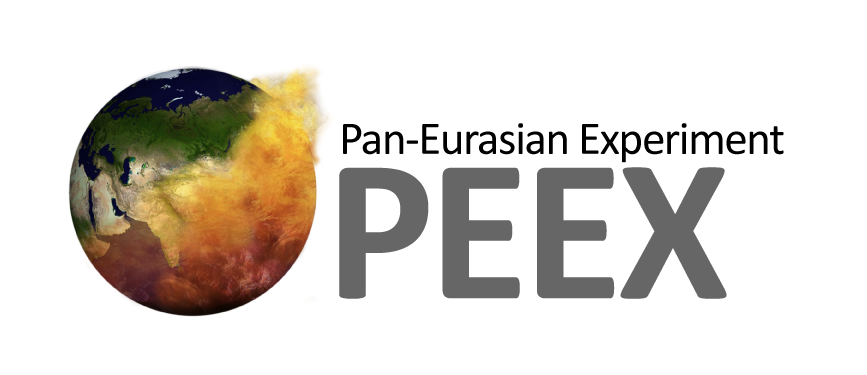 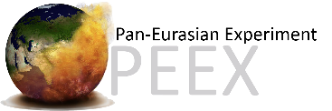 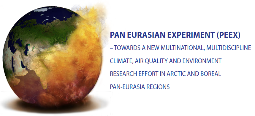 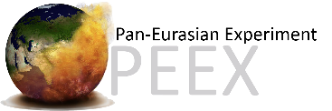 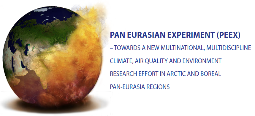 Previously used versions. Not current.